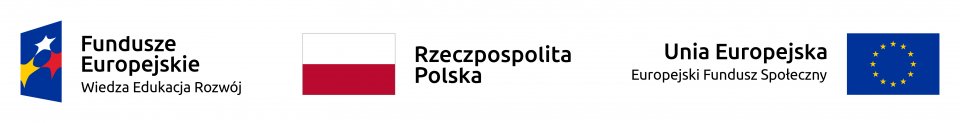 Załącznik nr 2do zapytania ofertowegoOB-ON.8010.28.2022.2023z dnia 01.02.2023 r....…………………………………………………..                              (pieczęć wykonawcy)Wykaz wykonanych usług doradczych w zakresie dostępnościDo wykazu należy dołączyć referencje wystawione przez podmioty, dla których ww. usługi były świadczone. ……………………………………					……………….………………………………………          Miejscowość i data					                              Podpis i pieczęć wykonawcyLp.Nazwa podmiotu, na zlecenie którego realizowano usługęData wykonaniaNazwa zadania123456